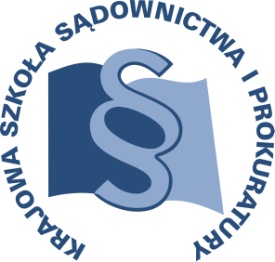 OSU-III-401-140/2014Sygn. szkolenia K4/J-P/15/Płock/1			                              Lublin,  30 grudnia 2014 r.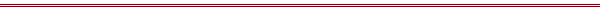 P R O G R A M  SZKOLENIADLA PROKURATORÓW I ASESORÓW PROKURATURY ORAZ ASYSTENTÓW PROKURATORÓW.20 lutego 2015 r. PROKURATURA OKRĘGOWA W PŁOCKUNowy model postępowania przygotowawczego oraz sądowego w świetle przepisów ustawy z dnia 27 września 2013 roku o zmianie ustawy – Kodeks postępowania karnego oraz niektórych innych ustaw. DATA  I  MIEJSCE :  20 lutego 2015r.Prokuratura Okręgowa w PłockuSala konferencyjnaPl. Obrońców Warszawy 809-404 PłockMiejsce niwersytet ORGANIZATOR :Krajowa Szkoła Sądownictwa i ProkuraturyOśrodek Szkolenia Ustawicznego i Współpracy MiędzynarodowejDział Karnyul. Krakowskie Przedmieście 62,  20 - 076 Lublin  tel. 0 81 440 87 10			           	                              	          fax.  0 81 440 87 11  OSOBY ODPOWIEDZIALNE ZE STRONY ORGANIZATORA  : Krajowa Szkoła Sądownictwa i Prokuratury- merytorycznie:sędzia Dariusz Abramowicz Tel.  0 81 440 87 37 e - mail: d.abramowicz@kssip.gov.pl- organizacyjnie:specjalista Joanna Woźniak Tel.  0 81 440 87 21 e – mail: j.wozniak@kssip.gov.pl     WYKŁADOWCY:1.  Dariusz Kuberski - prokurator  Prokuratury Apelacyjnej w Gdańsku, wykładowca Krajowej Szkoły Sądownictwa i Prokuratury. PIĄTEK  20 lutego 2015 r.8.30 – 10.00                           PPA Dariusz Kuberski Redukcja celów postępowania przygotowawczego. 	 Ograniczenia postępowania dowodowego w śledztwie i dochodzeniu. Powierzenie śledztwa i zlecanie czynności w ramach nadzoru nad   postępowaniem. Poszerzenie zakresu dochodzenia. Konstrukcja akt prokuratora oraz akt postępowania sądowego.10.00 – 10.15	Przerwa.  10.15 – 11.45 	PPA Dariusz KuberskiZakres pouczeń o uprawnieniach stron i innych uczestników postępowania przygotowawczego.Tryb rozpoznawania wniosków dowodowych w toku postępowania przygotowawczego i po jego  zakończeniu, dowody prywatne, dowody określone w art.  k.p.k.Środki przymusu i środki zapobiegawcze - przesłanki oraz wymogi formalne ich stosowania.Zasady dostępu stron do akt prokuratora, tryb przekazywania materiałów z postępowania przygotowawczego do sądu na żądanie stron.11.45 – 12.15	Przerwa. 12.15 – 13.45	PPA Dariusz KuberskiPraktyczne aspekty i zakres zapoznania stron z materiałami postępowania przygotowawczego.Konstrukcja  aktu oskarżenia. Zakres dokumentów przekazywanych do sądu z aktem oskarżenia.Sposób formułowania tez dowodowych w nowym akcie oskarżenia 
i w toku postępowania przed sądem.13.45 – 14.00 	Przerwa.14.00 – 15.30 		         PPA Dariusz KuberskiPodstawy i skutki cofnięcia aktu oskarżenia.Odmienności w stosowaniu koncyliacyjnych sposobów zakończenia postępowania, umorzenie postępowania na podstawie art.  § 1 k.k.Poszukiwanie przez prokuratora dowodów na etapie odroczenia lub przerwy w rozprawie.	Zagadnienia intertemporalne.Zaświadczenie potwierdzające udział w szkoleniu generowane jest za pośrednictwem Platformy Szkoleniowej KSSiP. Warunkiem otrzymania zaświadczenia o uczestnictwie w szkoleniu jest faktyczna obecność na wszystkich zajęciach, potwierdzona podpisem na liście obecności oraz zapisanie się na szkolenie na Platformie szkoleniowej KSSiP. Po zweryfikowaniu przez organizatora zaświadczenie można pobrać 
i wydrukować z zakładki „moje zaświadczenia”.                                                                                                    Z upoważnienia  Zastępcy Dyrektora                                                                                              Krajowej Szkoły Sądownictwa i Prokuratury                                                                                                ds. Szkolenia Ustawicznego i Współpracy                                                                                                                 Międzynarodowej                        sędzia Greta Książkiewicz